Итоговая (рейтинговая) таблица
результатов участников школьного этапа всероссийской олимпиады школьниковПредмет: ГеографияОО: МОБУ СОШ №88 г. Сочи им. Героя Советского Союза Баграмяна И.Х.Школьный координатор: Кесян М.С. 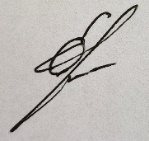 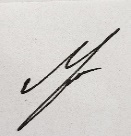 Члены жюри-организаторы в аудитории: Есипенко О.М. №ФИОКлассКласс
олимпФИО
педагогаБаллыСтатус1Андриадис
Артур Арсенович5А5Чакрян Л.Н.54победитель2Барсикян
Мурат Тигранович5А5Чакрян Л.Н.52призер3Антонян
Сергей Андреевич5А5Чакрян Л.Н.50призер4Чакарян
Арсений Рафаэльевич5А5Чакрян Л.Н.50призер5Альшевская
Мария Эдуардовна5Б5Чакрян Л.Н.50призер6Лаприна
Мария Евгеньевна5Б5Чакрян Л.Н.50призер7Назаров
Сергей Робертович5А5Чакрян Л.Н.48участник8Остроносова
Вероника Александровна5А5Чакрян Л.Н.48участник9Аракелян
Кирилл Владимирович5Б5Чакрян Л.Н.48участник10Турбаенко
Виктория Игоревна5Б5Чакрян Л.Н.46участник11Устян
Ева Ашотовна5Б5Чакрян Л.Н.46участник12Кешишян
Карина Кареновна5А5Чакрян Л.Н.40участник13Гочьян
Марк Сергеевич5А5Чакрян Л.Н.20участник14Дарбинян
Нора Эдвардовна5А5Чакрян Л.Н.20участник15Дудинова
Марианна Айказовна5Б5Чакрян Л.Н.20участник16Бегян
Каролина Ишхановна5Б5Чакрян Л.Н.10участник17Варельджян
Арсен Липаритович5Б5Чакрян Л.Н.10участник18Мазманян
София Давидовна5А5Чакрян Л.Н.0участник19Шевцов
Матвей Андреевич6А6Чакрян Л.Н.54победитель20Яйлян
Ивета Ашотовна6А6Чакрян Л.Н.54победитель21Кивирян
Марк Грантович6А6Чакрян Л.Н.52призер22Тилкиджян
Маргарита Акоповна6А6Чакрян Л.Н.52призер23Варваштян
Ариана Сергеевна6А6Чакрян Л.Н.40участник24Кивирян
Арианна Артуровна6А6Чакрян Л.Н.40участник25Трапезова
Ариана Арамовна6А6Чакрян Л.Н.40участник26Шпак
Александр Васильевич6А6Чакрян Л.Н.40участник27Осьмакова
Валерия Ивановна6Б6Чакрян Л.Н.40участник28Ашальян
Ардашес Саркисович6Б6Чакрян Л.Н.20участник29Ждамиров
Артем Евгеньевич6Б6Чакрян Л.Н.20участник30Симонян
Арман Эдуардович6А6Чакрян Л.Н.10участник31Кадьян
Элеонора Станиславовна6Б6Чакрян Л.Н.10участник32Люев
Руслан Анзорович6Б6Чакрян Л.Н.10участник33Подыниногин
Давид Артурович6А6Чакрян Л.Н.0участник34Григорян
Ева Альбертовна7А7Чакрян Л.Н.50победитель35Дружбина
София Игоревна7А7Чакрян Л.Н.50победитель36Есипенко
Мария Вячеславовна7Б7Чакрян Л.Н.50победитель37Тахмазян
Роман Андреевич7Б7Чакрян Л.Н.50победитель38Новопольцев
Дмитрий Георгиевич7А7Чакрян Л.Н.48участник39Гром
Родион Романович7Б7Чакрян Л.Н.48участник40Тилкиджян
Анна Акоповна7Б7Чакрян Л.Н.48участник41Аведисян
Эвелина Айгазовна7Б7Чакрян Л.Н.40участник42Аракелян
Артём Владимирович7Б7Чакрян Л.Н.40участник43Варельджян
Виктория Карповна7А7Чакрян Л.Н.30участник44Романов
Роман Робертович7А7Чакрян Л.Н.30участник45Такмазян
Николь Артуровна7А7Чакрян Л.Н.30участник46Шенделов
Макар Меликович7А7Чакрян Л.Н.20участник47Лушин
Матвей Артемиевич7Б7Чакрян Л.Н.10участник48Мозгот
Никита Филиппович7Б7Чакрян Л.Н.4участник49Эксузян
Артем Эдуардович7А7Чакрян Л.Н.0участник50Мусилименян
Роберт Андреевич8А8Чакрян Л.Н.52победитель51Остроносова
Виктория Александровна8А8Чакрян Л.Н.52победитель52Айвазян
Сусанна Арменовна8А8Чакрян Л.Н.50призер53Григорян
Валерия Арташовна8А8Чакрян Л.Н.50призер54Дружбина
Арина Игоревна8А8Чакрян Л.Н.48участник55Андриадис
Афина Арсеновна9А9Чакрян Л.Н.52победитель56Данельян
Давид Анатольевич9А9Чакрян Л.Н.50призер57Зубова
Камилла Сергеевна9А9Чакрян Л.Н.50призер58Офлиян
Анжелика Сергеевна9А9Чакрян Л.Н.50призер59Варельджян
Давид Липаритович9А9Чакрян Л.Н.48участник60Иджян
Диана Вартановна9А9Чакрян Л.Н.40участник61Каширина
Ксения Владимировна9Б9Чакрян Л.Н.40участник62Мелян
Арина Варужановна9Б9Чакрян Л.Н.40участник63Гамалян
Герман Ованесович9А9Чакрян Л.Н.10участник64Тахтаджян
Лолита Ишхановна9Б9Чакрян Л.Н.10участник65Кешишьян
Яна Яношевна9А9Чакрян Л.Н.0участник66Цконян
Татьяна Самвеловна9Б9Чакрян Л.Н.0участник67Себелева
Алина Александровна10А10Чакрян Л.Н.52победитель68Чакарян
Элеонора Рафаэльевна10А10Чакрян Л.Н.52победитель69Агаджанян
Анна Араратовна10А10Чакрян Л.Н.50призер70Аганесов
Мирослав Андреевич10А10Чакрян Л.Н.50призер71Дроздова
Мария Андреевна10А10Чакрян Л.Н.48участник72Айвазян
Владимир Арменович10А10Чакрян Л.Н.10участник73Галстян
Артур Аликович10А10Чакрян Л.Н.10участник74Геворгян
Арман Артурович10А10Чакрян Л.Н.10участник75Кулян
Давид Николаевич10А10Чакрян Л.Н.10участник76Матосян
Кристина Эдуардовна10А10Чакрян Л.Н.0участник77Миргородская
Адриана Андреевна10А10Чакрян Л.Н.0участник78Гогинян
Мери Сейрановна11А11Чакрян Л.Н.50победитель79Есипенко
Владислав Вячеславович11А11Чакрян Л.Н.50победитель